АКТобщественной проверкина основании плана работы Общественной палаты г.о. Королев,в рамках проведения системного и комплексного общественного контроля,проведен осмотр благоустройства дворовой территориии установку детского городска на пустыре возле дома №14 по ул.Кооперативная.Сроки проведения общественного контроля: 09.11.2019 г.Основания для проведения общественной проверки: план работы Общественной палаты г.о. КоролевФорма общественного контроля: общественный мониторингПредмет общественной проверки: благоустройство дворовой территории Состав группы общественного контроля:Члены комиссии «по ЖКХ, капитальному ремонту, контролю за качеством работы управляющих компаний, архитектуре, архитектурному облику городов, благоустройству территорий, дорожному хозяйству и транспорту» Общественной палаты г.о.Королев: Белозерова Маргарита Нурлаяновна – и.о. председателя комиссииЯкимова Варвара Владиславовна – член комиссииГруппа общественного контроля в рамках реализации Программы «Формирование комфортной городской среды» провела общественный контроль благоустройства дворовой территории по адресу ул. Кооперативная, д. №14.Визуальный осмотр показал: в настоящее время бывший пустырь превращен в функциональное дворовое пространство, на котором установлены новые малые игровые и спортивные формы детского городка, создана комфортная среда для маленьких жителей.Площадка имеет современный дизайн, обустроена ярким прорезиненным покрытием, установлены качели, горки, турники, карусели, игровые домики, эргономические скамейки, расставлены урны для раздельного сбора мусора.Жители близлежащих домов остались очень довольны благоустройством данной территории.По результатам мониторинга составлен АКТ.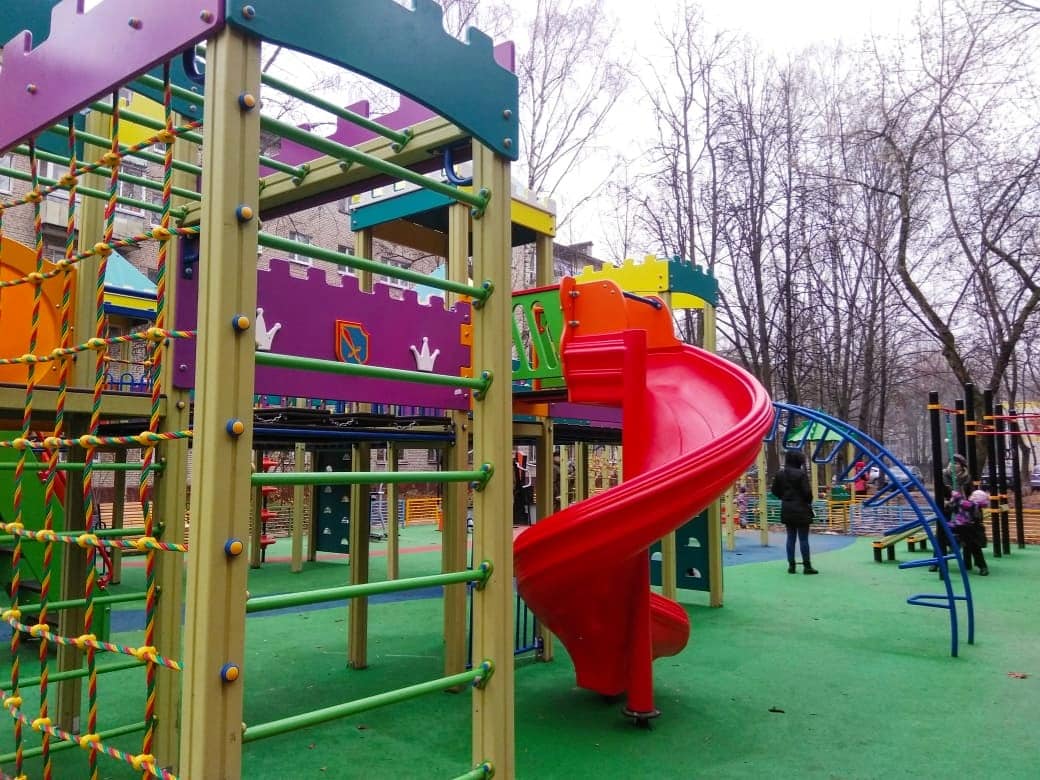 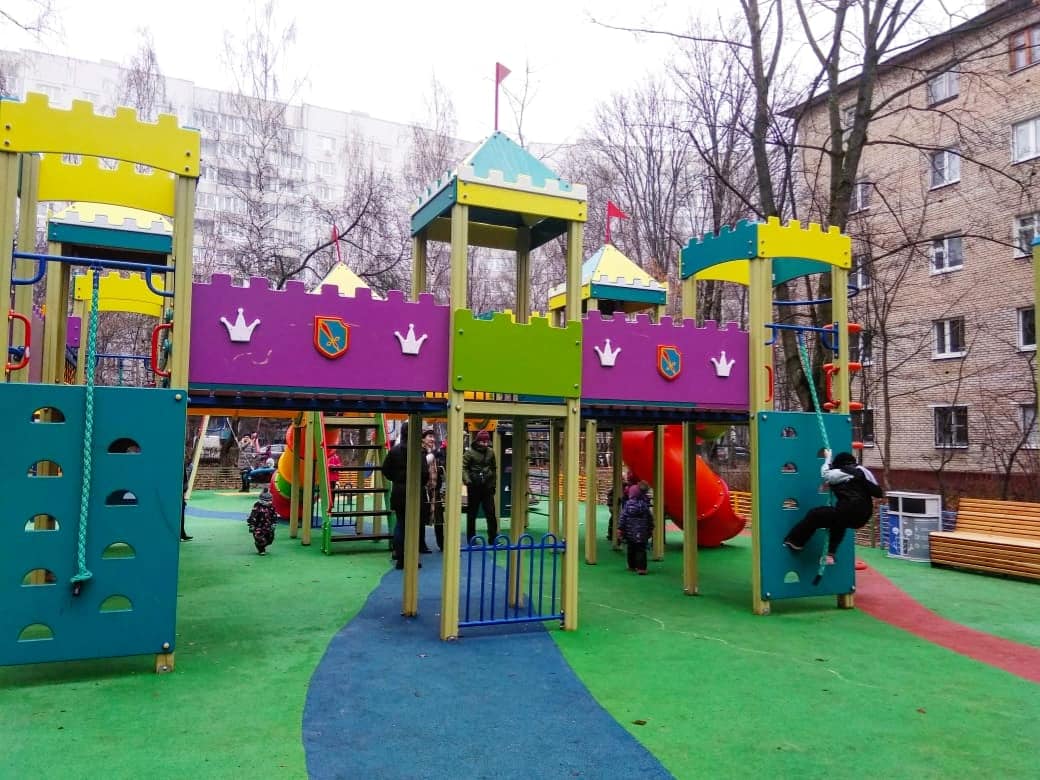 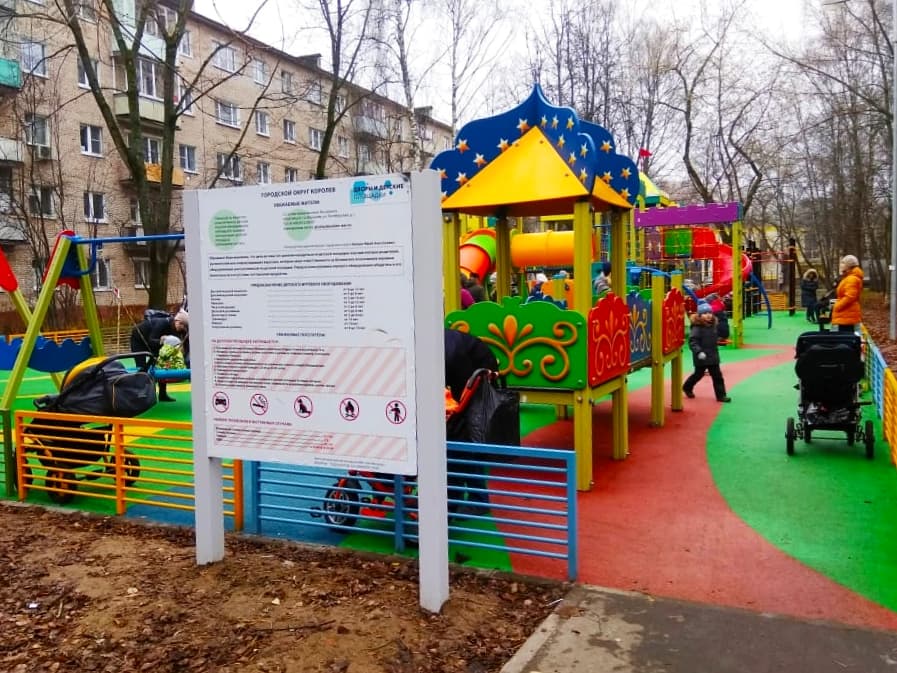 «УТВЕРЖДЕНО»Решением Совета Общественной палаты г.о. Королев Московской областиот 19.11.2019 протокол № 23И.о. председателя комиссии «по ЖКХ, капитальному ремонту, контролю за качеством работы управляющих компаний, архитектуре, архитектурному облику городов, благоустройству территорий, дорожному хозяйству и транспорту» Общественной палаты г.о.Королев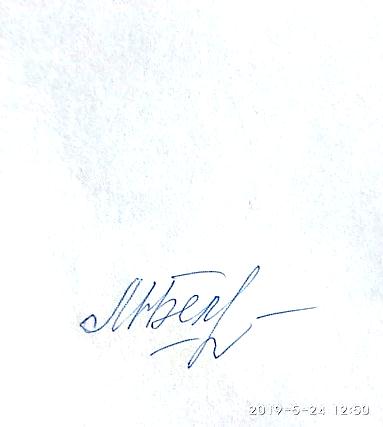 М.Н. Белозерова